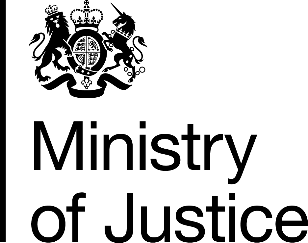 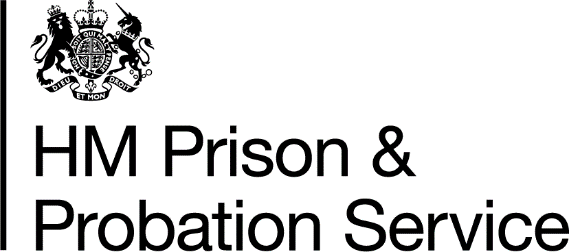 NOTIFICATION OF ESCAPE OR ABSCOND OF A RESTRICTED PATIENTPatient’s Name:MHCS Reference No:DOB:Detaining Hospital:Level of Security:Ward name:Ward Telephone No:Contact Name:Name of RC:RC’s Email:Date of Escape/Abscond:Have the Police been Notified:				YES/NO(if YES, please provide the police reference no.)Circumstances of Escape/Abscond:Please provide a brief summary of Patient’s mental state at time of Escape/Abscond (when completed, please email to MHCSMailbox@justice.gov.uk)